Publicado en Jerez de la Frontera el 08/08/2022 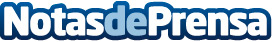 Cerrajeros Jerez de la Frontera 24 horas: Servicios profesionales de cerrajeríaSiempre que haya una urgencia, es posible contactar con ellos, ya que son rápidos, económicos y están operativos las 24 horas del día y los 365 días del año.Datos de contacto:Rafa, Ma622 45 71 30Nota de prensa publicada en: https://www.notasdeprensa.es/cerrajeros-jerez-de-la-frontera-24-horas Categorias: Andalucia Servicios Técnicos Hogar http://www.notasdeprensa.es